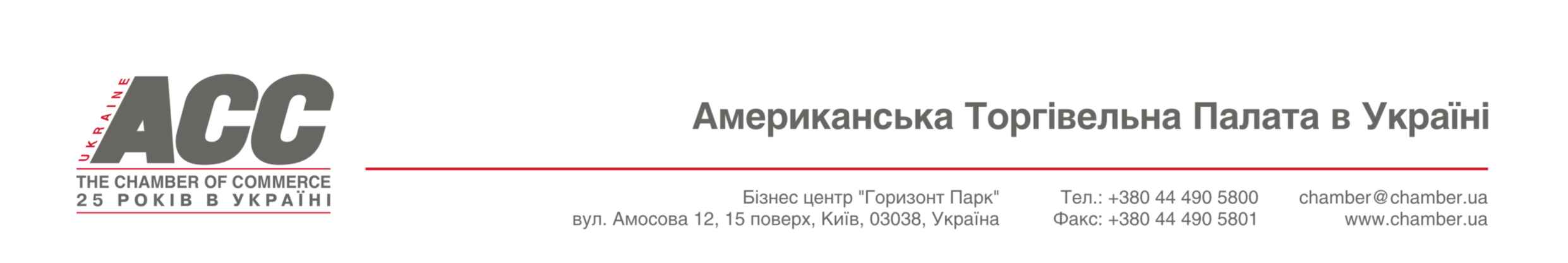 Перелік зауважень та пропозицій  до наданої на розгляд документації відносно розроблення  «Технічного регламенту щодо вимог до природного газу»:До «ТР_3_пропозиції_1.doc» - всі пропозиції представника АГКУ Охрімчука приймаються, з незначними доповненнями, а саме:п. 8 розділу IV доповнити фразою «Періодичність визначення якісних показників визначається умовами договору транспортування (умовами договору між контрагентами)»;Розділ VI – викласти у вигляді пропозиції №2 (АГКУ Охрімчук) до даного розділу, а розділ VIІ – викласти у вигляді розділу 6 «Вимоги охорони довкілля» ТУ У 11.1-20077720-001:2010.До «Зміни до розділу ІІІ.doc» - всі пропозиції представника АГКУ Охрімчука та представника УТГ Болховітіна приймаються, з незначними доповненнями, а саме:Посилання №6 - доцільно викласти в редакції Болховітіна «Показник розповсюджується тільки на природний газ комунально-побутового призначення, що подається споживачам. Для природного газу промислового призначення, показник встановлюється за погодженням із споживачем»;В посиланні №5 - слово «споживажеві» виправити на «споживачеві»;В посиланні * - замість «101325 кПа» вказати на «101,325 кПа»;Посилання на нормативний документ з методикою визначення «Розрахункового метанового числа» та «Масової концентрації парів води» навести у «Переліку НД, які містять вимоги до методів випробувань та вимірювань показників якості природного газу, що необхідні для застосування та виконання вимог Технічного регламенту.».До «ПЕРЕЛІК НД на методи.doc»:Додати в перелік НД по визначенню показників - компонентного складу, молярна доля кисню, густина, об’ємна теплота згоряння нижча, об’ємна теплота згоряння вища, число Воббе, наступні нормативні документи:а) МВУ 06-023:2011 «Метрологія. Природний газ. Методика виконання вимірювань компонентного складу із застосуванням хроматографів "Кристалл" та обчислення густини, теплоти згоряння і числа Воббе».б) МВУ 06-063:2011 «Метрологія. Природний газ. Методика виконання вимірювань компонентного складу із застосуванням хроматографів НР/АС 6890 та обчислення густини, теплоти згоряння і числа Воббе».Яким чином буде відноситись Перелік НД до даного Технічного регламенту? На даний момент в змісті його немає. Це буде окремий документ, чи це буде окремий розділ, чи додаток до Технічного регламенту?______________________________________________________________________________________________________________Рада директорів:  Гжегож Хмелярський, “МакДональдз Юкрейн” – Голова; Шевкі Аджунер, Європейський банк реконструкції та розвитку – Заступник голови; Мартін Шумахер, "МЕТРО Кеш енд Кері Україна” – Заступник голови; Надія Васильєва, “Майкрософт Україна” – Скарбник; Олег Тимків, PwC – Секретар; Сергій Чорний, “Бейкер і Макензі” – Юридичний радник; Ленна Кожарни, Horizon Capital; Стівен Фішер, "СІТІ"; Євген Шевченко, Carlsberg; Мартін Шульдт, "Каргілл".Президент:            Андрій Гундер